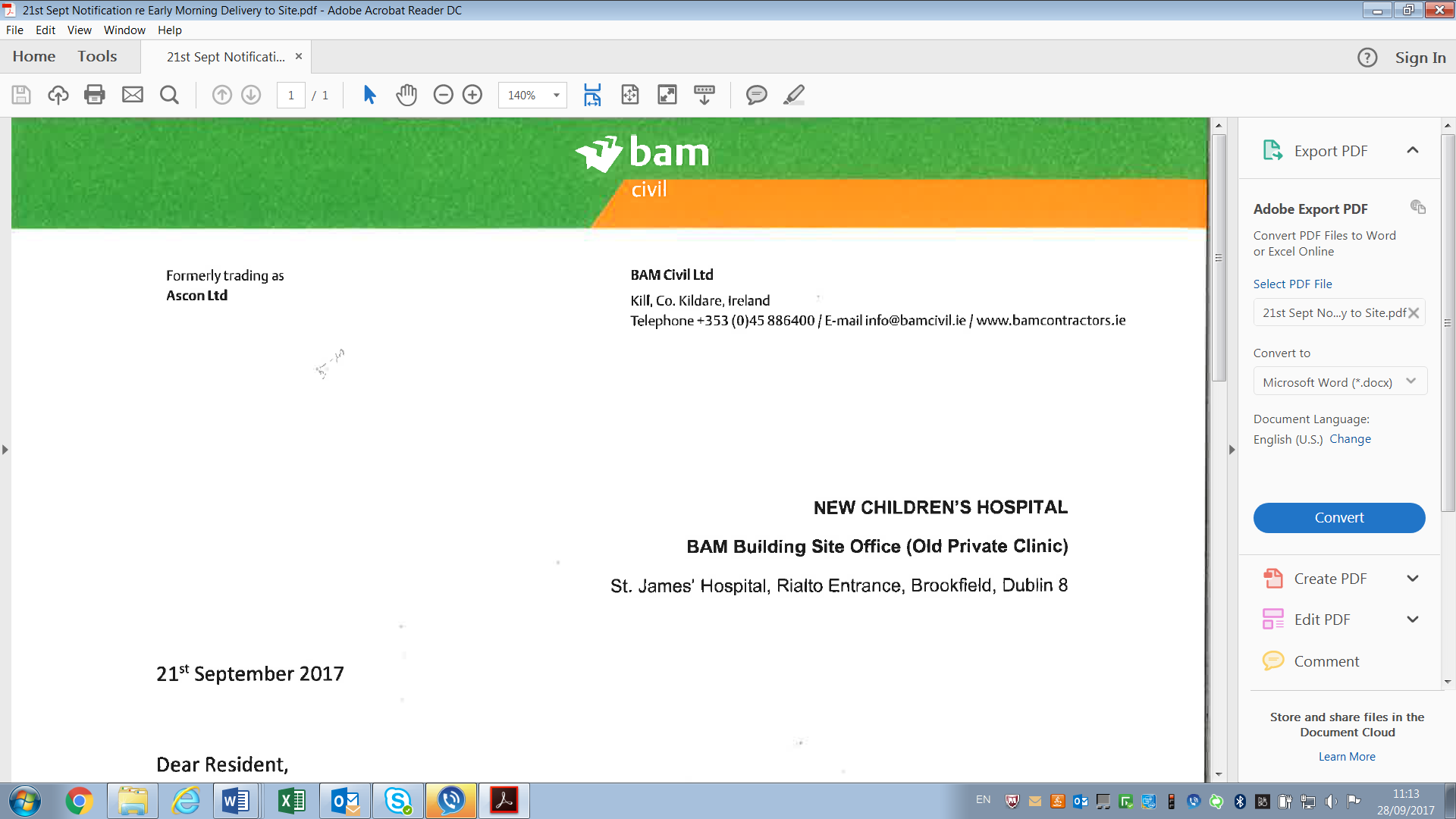 NEW CHILDREN’S HOSPITALBAM Building Site Office (Linear Park)St. James’ Hospital, Dublin 814th March 2018Information on works due to take place to the rear of some homes along Cameron Square and Brookfield RoadDear Resident,New Children’s Hospital works are progressing well on-site. Last December the majority of the old Private Clinic was demolished. The remaining part of the clinic is due to be demolished next week. Best practice methodology will be used during this demolition process. Mitigation measures will be employed to ensure there is minimal impact on neighbouring residents in Cameron Square and Brookfield Road. Once the area is cleared, hoarding (approximate 4m height) will be erected along the alignment of the previous Private Clinic back wall. As previously communicated, the trees along the corridor between the Private Clinic and Cameron Square are protected and will not be removed. They will be pruned / topped, in consultation with residents, once all of the Private Clinic is demolished. Should you have any questions please do not hesitate to contact the designated 24/7 resident’s helpline service on 01-531 1110.Yours sincerely,Garry KeeganBAM Community LiaisonNew Children’s Hospital Project